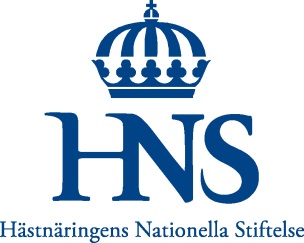 Pressmeddelande, 2014-03-25
Politikerträffar i stallmiljö Hästnäringen satsar inför årets val 
Under våren och försommaren blir det fullt med politiker i våra stallar. Hästnäringen bjuder gemensamt in riksdagsledamöter, region- och kommunpolitiker till tio träffar med diskussioner och studiebesök. Besöken planeras från Hippologum i Umeå i norr till Malmö och Jägersro i söder.  
2014 är ett riktigt supervalår. Det är första gången som Sverige har Europaparlamentsval och nationella allmänna val samma år. Det är med andra ord viktigt för hästnäringen att visa vad vi har för erbjudanden som gör samhället bättre samt vilka behov som finns för att det även i fortsättningen ska finnas en livskraftig hästnäring i hela landet.
Politikerträffarna gemomförs i samverkan mellan Hästnäringens Nationella Stiftelse (HNS), Svenska Ridsportförbundet, Svensk Travsport, Lantbrukarnas Riksförbund samt representanter från respektive regions hästnäring. Media är varmt välkommen till träffarna.  – Vi hoppas att många politiker tar chansen och kommer till våra träffar för att se hästsektorns potential samtidigt som de får chansen till en dialog med en näring som intresserar över en miljon människor. Vi kommer att skicka inbjudningar till uppåt 4 000 personer som är politiskt aktiva på lokal, regional och nationell nivå, och vi hoppas att även få kandidater i EU-valet att komma, säger Stefan Johanson VD HNS.
Planerade träffarFör journalister:
Är du journalist och vill delta vid en eller flera politikerträffar anmäl dig till Stefan Johanson, VD HNS, stefan.johanson@nshorse.se eller 08-627 21 85. 
Vill du ha mer information om en specifik träff kan du även vända dig Anahita Arai vid HNS anahita.arai@nshorse.se eller 08 627 20 12.
För ytterligare information:
Stefan Johanson, VD HNS
Telefon: 08-527 21 85
E-post: stefan.johanson@nshorse.se Anahita Arai, kommunikationschef HNS
Telefon: 08-627 20 12
E-post: anahita.arai@nshorse.se 
Hästnäringens Nationella Stiftelse, HNS, är ett samverkansorgan inom svensk hästsektor. Speciellt intresse ägnas åt utbildning samt avel och uppfödning. HNS har det övergripande ekonomiska och organisatoriska ansvaret för Hästnäringens Riksanläggningar Flyinge, Strömsholm och Wången. Andra verksamhetsområden är gemensamma frågor samt forskning och utveckling via Stiftelsen Hästforskning. HNS, Hästsportens Hus, 161 89 Stockholm, www.nshorse.seLän/områdeDatumAnläggningVästergötland16/4Trollhättan FRKSkåne22/4JägersroBlekinge23/4Ronneby RKStockholm5/5Södertälje RKVästerbotten9/5Hippologum, Umeå RFSmåland12/5Ljungby RKDalarna13/5StiernhööksgymnasietGävleborg14/5HagmyrenJämtland15/5WångenVästmanland8/6Strömsholm